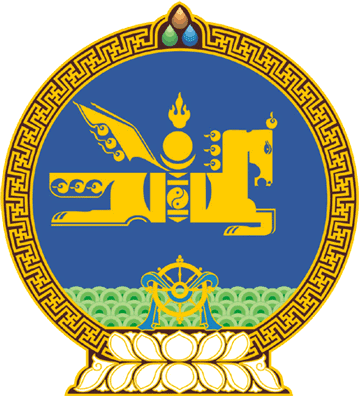 МОНГОЛ УЛСЫН ИХ ХУРЛЫНТОГТООЛ2020 оны 08 сарын 20 өдөр     		            Дугаар 15                     Төрийн ордон, Улаанбаатар хот    Ерөнхийлөгчийн хоригийн тухайМонгол Улсын Их Хурлын чуулганы хуралдааны дэгийн тухай хуулийн 88 дугаар зүйлийн 88.1 дэх хэсгийг үндэслэн Монгол Улсын Их Хурлаас ТОГТООХ нь:1.Улсын Их Хурал 2020 оны 05 дугаар сарын 07-ны өдөр баталсан Монгол Улсын Их Хурлын тухай хуульд хэсэгчлэн тавьсан Монгол Улсын Ерөнхийлөгчийн хоригийг хүлээн авсугай.2.Энэ тогтоолыг 2020 оны 08 дугаар сарын 20-ны өдрөөс эхлэн дагаж мөрдсүгэй. 	МОНГОЛ УЛСЫН 	ИХ ХУРЛЫН ДАРГА			         Г.ЗАНДАНШАТАР